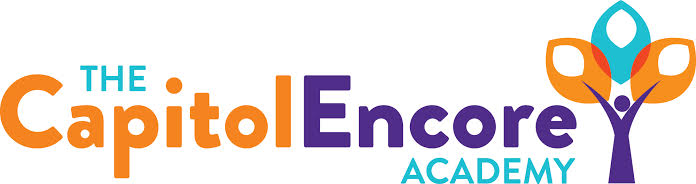 “Learning the Art of Success Every day!”ENCORE ACADEMY BOARD OF DIRECTORSMission StatementThe Capitol Encore Academy will develop artists who inspire others with principles of design and artful thinking through the integration of academic excellence, virtuous character and disciplined artistry.AgendaRegular Meeting – October 18, 20215:15 PM Location – The Capitol Encore Academy126 Hay StreetFayetteville, NC 28301Call to Order		By: Wendy H.		At: 5:15pmRoll Call			R. Poole	- 	Present 5:21					J. Fiebig	-	Present						W. Hustwit	-	Present				U. Taylor	-	Absent				R. Serna	- 	PresentNon Board Members	Gerard FallsContributing		Joe Salisbury				Will KneerConflict of Interest	Inquiry of any potential COI - NonePledge of AllegianceApproval of Agenda	Motion to approve the agenda with amendments by J. Fiebig, seconded by W. Hustwit.	Y-3	N-0	Motion CarriesConsent Items	Motion to approve the minutes from the September 20, 2021 Regualr Board Meeting by J. Fiebig, seconded by W. Hustwit	Y-3	N-0	Motion Carries	Motion to approve the September Financials by J. Fiebig, seconded by J. Poole.	Y-4	N-0	Motion CarriesAdministration Report	Have continued following health and safety protocols, have had multiple single student quarantine issues but no whole class quarantines.  Will continue to follow provided guidance.	Presented proposed new staff to the Board.Discussion Items 	Presented information on local group potentially operating an Opt in COVID Testing Clinic at the school site.	Gave update and reviewed current mask requirements	Gave update on FY20 Financial Audit presentation.	Discussed T. Hinds Board resignation.Action Items	Motion to approve proposed New Hires by J. Fiebig, seconded by J. Poole.	Y-4	N-0	Motion Carries	Motion to approve ongoing mask plan by J. Fiebig, seconded by W. Hustwit	Y-4	N-0	Motion Carries	Motion to accept T. Hinds reignation from the Board by J. Fiebig, seconded by J. Poole.	Y-4	N-0	Motion CarriesCall to the Public	NONE Announcements	The next Board of Director’s meeting will be held on December 13, 2021 at 5:15 pm.      	Adjournment	Motion By: J. Fiebig	Seconded By: R. Serna Time: 6:02pm